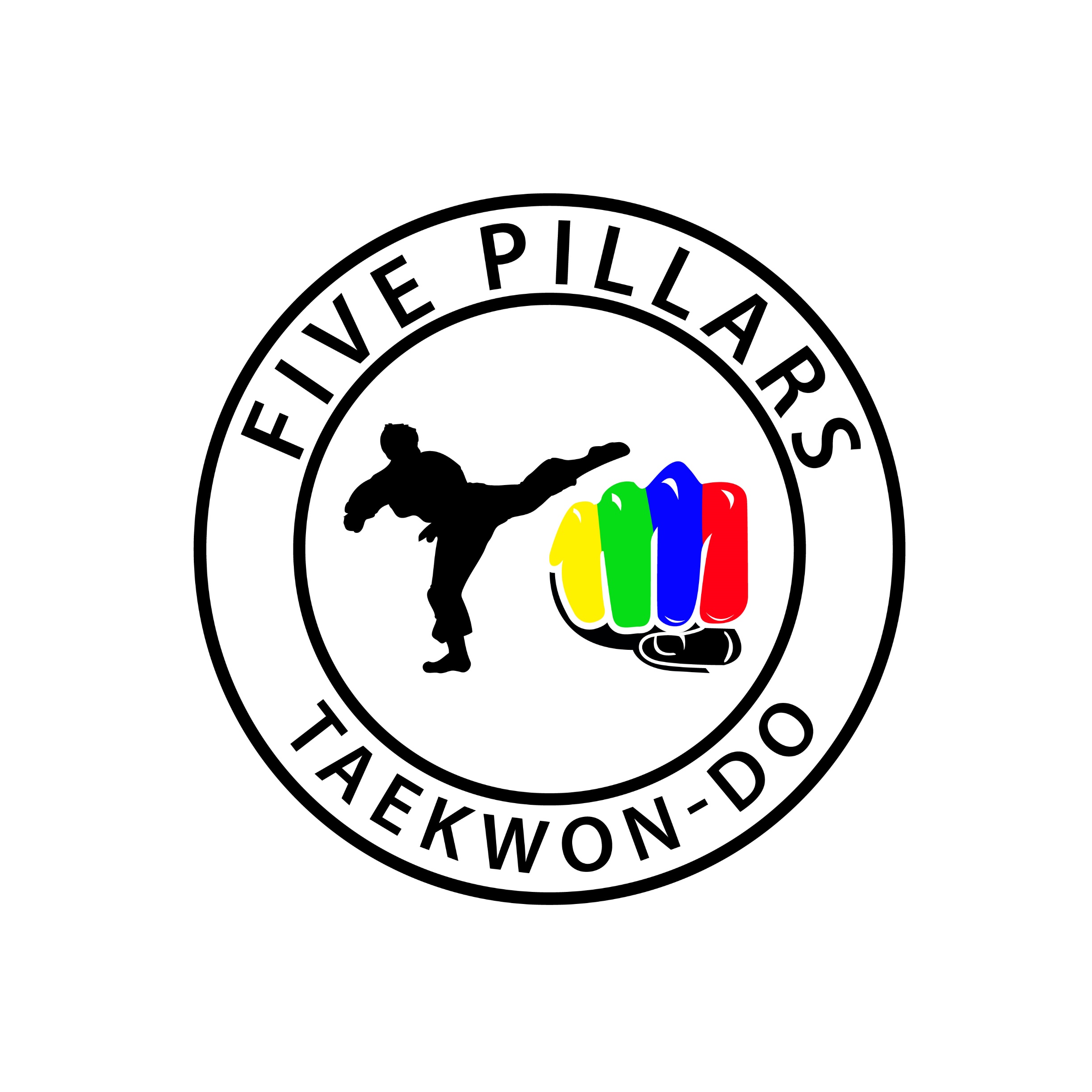 Spring Inter School Competition ENTRY FORMFinchley : Wembley : Wood GreenOpen to all gradesIndividual Patterns      Individual Sparring        Special TechniqueVenue:	St Michaels Church Hall, 37 Bounds Green Date & Time: 	Sunday 22nd April 2018		2pm – 4:30pm		Important Note: arrive on time & have all your equipment tooCost:		£25 per competitor (spectators free of charge) All competitors must have the following:Compulsory equipment: official uniform, mouth-guard, approved hand and feet sparring pads, head-guard & groin-guard (boys only)Optional equipment: shin padsFORMS SHOULD BE RETURNED BY email or latest at class onFinchley 17-04-2018 : Wembley 18-04-2018 : Wood Green 19-04-2018 www.fivepillarstkd.org.uke: malikayman@fivepillarstkd.org.uk		m: 07957 146 746--------------------------------------------------------------------------------------I would like my: son / daughter (please delete appropriately) to take part in this competition. I am aware that Taekwon-Do is a contact activity and I will not hold the organiser responsible for any injury caused during the event.Student’s name: _________________ surname:_______________________Five Pillars TKD School: Finchley – Wembley – Wood Green (circle your school)Grade: ______ kup     Height: __________cm      Age: __________ years oldEvents entered (please tick):   patterns    sparring   special technique I enclose £ 25 – 00           Parent’s signature: ___________________________				(Under 18 years PARENTS signature required)Payment online: ref – Competition SURNAME or cash online (in an envelope)